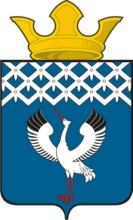 Российская ФедерацияСвердловская областьГлава муниципального образования Байкаловского сельского поселенияПОСТАНОВЛЕНИЕот 17.05.2013 г.   № 266-пс. БайкаловоОб итогах отопительного сезона 2012/2013 года и подготовке жилищногофонда, объектов социального, культурного бытового назначения и коммунальногохозяйства к работе в осенне-зимний период 2013/2014 года.    До начала отопительного сезона было закуплено достаточное для прохождения отопительного сезона количество топлива.    Отопительный сезон начался с 15 по 21 сентября 2012 года. Первоначально подача тепла была  направлена на социально - значимые объекты Байкаловского сельского поселения (центральная районная больница, детские дошкольные учреждения, учреждения ЦСОН, общеобразовательные школы и др.). Жилищный фонд  и объекты соцкультбыта отапливаются от газовых котельных.     Основными источниками теплоснабжения на территории поселения являются 6 газовых котельных  ЗАО «Регионгаз-инвест».     Несмотря на все существующие сложности и высокую (70%) изношенность  систем теплоснабжения - аварийных ситуаций, продолжительностью свыше одной рабочей смены на котельных и тепловых сетях не происходило. Небольшие неполадки в квартирах и местах общего пользования многоквартирных жилых домов устранялись в течение  от 30 минут до 2-х часов. Но в связи с высокой изношенностью домовых сетей с каждым годом устранять аварии сложнее.  Из-за нехватки денежных средств у предприятий, обслуживающих жилищный фонд, и отсутствие финансирования из бюджета остаются невыполнимыми планы по ремонту муниципальных домов.         В настоящее время отопительный сезон завершен и, анализируя итоги, можно отметить, что выполнение запланированных мероприятий предзимней подготовки в целом позволило обеспечить стабильную работу жилищно-коммунального хозяйства на территории поселения.    Вместе с тем следует отметить, что неустойчивое финансовое положение предприятий является недостатком в вопросах подготовки к зиме и обеспечения устойчивого функционирования в зимний период жилищно-коммунального хозяйства.     В течение всего отопительного сезона администрацией МО Байкаловского сельского поселения осуществлялся мониторинг функционирования систем жизнеобеспечения и работы эксплуатирующих данные системы предприятий.     В пределах финансовых возможностей были подготовлены к осеннее - зимнему периоду объекты водопроводного хозяйства: водозаборные и водопроводные сооружения.           Дебиторская задолженность  на предприятиях ЖКХ по состоянию на 01.04.2013 года составила 18,8 млн. рублей, из них 10,0 млн. рублей задолжало население, из которых 6,0. млн. рублей просроченная задолженность. Кредиторская задолженность  на тот же период составляет 15,9 млн. рублей, из них 14,0 млн. рублей перед поставщиками ТЭР, из которых 8,8 млн. рублей просроченная задолженность.        ОАО «Расчетный Центр Урала» подано в 2012 году 85 исковых заявлений в суд на взыскание задолженности с граждан.  Судом вынесено 26 судебных решений на сумму 247 тыс. рублей.  За январь, февраль 2013 года подано 9 исковых заявлений на сумму 232 тыс. руб.       Просроченной задолженности по заработной плате  перед работниками у предприятий ЖКХ нет.      На основании вышеизложенного, в целях своевременного начала подготовки жилищного фонда, объектов социального и культурного назначения, коммунального и электроэнергетического комплексов Байкаловского сельского поселения к работе в осеннее-зимний период к отопительному сезону 2013/2014 гг.ПОСТАНОВЛЯЮ:Признать работу руководителей организаций жилищно-коммунального хозяйства муниципального образования Байкаловского сельского поселения по подготовке и проведению отопительного сезона 2012-2013 годов в целом удовлетворительной;Утвердить План мероприятий по подготовке жилищного фонда, объектов социального и культурного назначения,   коммунального и электроэнергетического комплексов Байкаловского сельского поселения к работе в осенне-зимний период  к отопительному сезону 2013/2014 г.  (приложение №1).Утвердить План заготовки  стодневного запаса топлива по муниципальным учреждениям к отопительному сезону 2013\2014 г.г. (приложение № 2)Проконтролировать целевое использование финансовых средств, запланированных и выделенных для подготовки жилищного фонда, объектов сетей жилищно-коммунального хозяйства к отопительному сезону 2013/2014 года (заместитель главы администрации МО Байкаловского сельского поселения Д.В. Лыжин). Организовать комиссионную проверку готовности (с участием представителей предприятий электро- тепло- водоснабжения)   к предстоящему отопительному сезону, жилищного фонда, объектов социальной сферы, независимо от форм собственности. Потребовать представление паспортов готовности от предприятий электроэнергетики и теплоэнергетики и управления жилищным фондом  в срок до 15.09.2013 года;Обслуживающим предприятиям  провести обследование технического состояния  жилищного фонда, котельных, сетей электроснабжения, теплоснабжения,  водоснабжения. Оформить и представить в администрацию муниципального образования Байкаловского сельского поселения дефектные ведомости;Осуществлять постоянный контроль:     - за объемами заготовки, расходования, остатками топлива;     - за подготовкой и проведением  отопительного сезона на объектах ЖКХ поселения;10.  Реализовать мероприятия по подготовке объектов жизнеобеспечения к            отопительному  сезону 2013-2014 годов;11.  Предприятиям жилищно-коммунального комплекса обеспечить  создание           материально-технических резервов, техники  для оперативного устранения           возможных аварийных ситуаций, комплектование, обучение аварийно-восстановительных  бригад;12. Принять меры по обеспечению нормативного запаса топлива  по следующему графику:      -  июль - 20 процентов;      - август - 40 процентов;       - до 15.09.2013 г. - 100 процентов;13. До 01.09.2013 года обеспечить заключение договоров (пролонгирование)      договоров  энергоснабжения, газоснабжения, на предстоящий отопительный сезон,      принять меры  по погашению, имеющейся  задолженности за потребленные  топливно-энергетические ресурсы;14. Принять действенные меры по ликвидации, имеющейся задолженности            населения  по платежам за жилищно-коммунальные услуги;15. Контроль за выполнением настоящего Постановления оставляю за собой.Глава муниципального образованияБайкаловского сельского поселения _____________ Л.Ю. ПелевинаПриложение №1к ПостановлениюГлавы МО Байкаловского сельского поселенияот 17.05.2013г. № 266-пУтверждаю:	 Согласовано:________   Л.Ю. Пелевина	______С.В. КузевановаГлава МО   Байкаловского	Председатель Думы МО                                 сельского  поселения                                                            Байкаловского сельского                                                                                                                           поселенияПЛАНМЕРОПРИЯТИЙ ПО ПОДГОТОВКЕ ЖИЛИЩНОГО ФОНДА, ОБЪЕКТОВСОЦИАЛЬНОГО И КУЛЬТУРНОГО НАЗНАЧЕНИЯ, КОММУНАЛЬНОГО ИЭЛЕКТРОЭНЕРГЕТИЧЕСКОГО КОМПЛЕКСОВ БАЙКАЛОВСКОГО СЕЛЬСКОГО ПОСЕЛЕНИЯК РАБОТЕ В ОСЕННЕ-ЗИМНИЙ ПЕРИОД 2013/2014 ГОДА. Приложение №3к ПостановлениюГлавы МО Байкаловского сельского поселенияот 17.05.2013г.  № 266-пПообъектный план мероприятий по подготовке к зимнему периоду Байкаловского сельского поселенияНа 2013/2014 г.    Глава муниципального образования   Байкаловского сельского поселения     ____________________  Л.Ю. Пелевина№п/пНаименование мероприятияСрокисполненияОтветственныйисполнитель12341.Подведение итогов отопительного сезона 2012/2013 года, подготовка планов мероприятий по подготовке к работе в осенне-зимний период 2013/2014 года с учетом имевших место недостатков в предыдущем отопительном сезоне и обязательным проведением гидравлических и тепловых испытаний тепловых сетейдо 01.06.2013Глава МО, зам главы МО  по вопросам ЖКХ
(по согласованию),  руководители          
МУП «Служба заказчика», МУП ЖКХ «Тепловые сети», ЗАО «Регионгаз-инвест»   
2.Составление и согласование с поставщиками топливно-энергетических ресурсов графиков закладки топлива на склады электростанций и обеспечение их выполнениядо 01.06.2013, в течение годазам главы МО  по вопросам ЖКХ
(по согласованию)руководители  Пелевинская СОШ,Ляпуновская СОШ, Липовский ДК, Ляпуновский ДК         3.Составление и согласование с поставщиками топливно-энергетических ресурсов графиков равномерных поставок котельного топлива на котельные и склады муниципальных образований и организаций, обеспечивающих теплоснабжение жилищного фонда и объектов социальной сферы, и обеспечение их выполнениядо 01.06.2013, в течение годаспециалист   поселения по вопросам ЖКХ (по согласованию), Руководители:Пелевинская СОШ,Ляпуновская СОШ, Липовский ДК,Ляпуновский ДК            4.Формирование необходимого запаса материально-технических ресурсов для ликвидации аварийных ситуаций в жилищном фонде, на объектах и сетях коммунальной инфраструктурыдо 15.09.2013Глава МО, зам главы МО  по вопросам ЖКХ
(по согласованию),    
руководители   МУП «Служба заказчика», МУП ЖКХ «Тепловые сети», ЗАО «Регионгаз-инвест»   5.Формирование на начало отопительного сезона стодневного запаса топлива на котельных, обеспечивающих теплоснабжение жилищного фонда и объектов социальной сферыдо 15.09.2013зам главы МО  по вопросам ЖКХ
(по согласованию)руководители  Пелевинская СОШ,Ляпуновская СОШ, Липовский ДК, Ляпуновский ДК         6.Подготовка специальной техники и механизмов муниципальных предприятий жилищно-коммунального хозяйства к работе в осенне-зимний период, создание необходимого запаса горюче-смазочных материалов и материально-технических ресурсовдо 01.11.2013Глава МО, зам главы МО  по вопросам ЖКХ
(по согласованию),    
руководители   МУП «Служба заказчика», МУП ЖКХ «Тепловые сети», ЗАО «Регионгаз-инвест»   7.Представление и сбор информации:Специалист по вопросам ЖКХ,руководители   МУП «Служба заказчика», МУП ЖКХ «Тепловые сети», ЗАО «Регионгаз-инвест»,   руководители  Пелевинская СОШ,Ляпуновская СОШ, Липовский ДК, Ляпуновский ДК         1) о планировании работ по подготовке к эксплуатации в зимних условиях жилищного фонда, теплоисточников и инженерных сетейдо 01.06.2013Специалист по вопросам ЖКХ,руководители   МУП «Служба заказчика», МУП ЖКХ «Тепловые сети», ЗАО «Регионгаз-инвест»,   руководители  Пелевинская СОШ,Ляпуновская СОШ, Липовский ДК, Ляпуновский ДК         2) о графиках отключения в жилищном фонде коммунальных услуг в период подготовки жилищного фонда и коммунальных сетей к зимедо 01.07.2013Специалист по вопросам ЖКХ,руководители   МУП «Служба заказчика», МУП ЖКХ «Тепловые сети», ЗАО «Регионгаз-инвест»,   руководители  Пелевинская СОШ,Ляпуновская СОШ, Липовский ДК, Ляпуновский ДК         3) о выполнении графиков завоза топлива в организации, обеспечивающие теплоснабжение жилищного фонда и объектов социального назначения, и на электростанции Свердловской областиеженедельно, в течение года с 01.07.2013Специалист по вопросам ЖКХ,руководители   МУП «Служба заказчика», МУП ЖКХ «Тепловые сети», ЗАО «Регионгаз-инвест»,   руководители  Пелевинская СОШ,Ляпуновская СОШ, Липовский ДК, Ляпуновский ДК         4) о подготовке муниципальных образований в Свердловской области к отопительному сезону 2013/2014 года по форме 1 -ЖКХ (зима)ко 2 и 17 числу месяца, с июля по ноябрь 2013 годаСпециалист по вопросам ЖКХ,руководители   МУП «Служба заказчика», МУП ЖКХ «Тепловые сети», ЗАО «Регионгаз-инвест»,   руководители  Пелевинская СОШ,Ляпуновская СОШ, Липовский ДК, Ляпуновский ДК         5) о выполнении работ по подготовке жилищного фонда, котельных, инженерных сетей и их замене в муниципальных образованиях в Свердловской областиеженедельно, по четвергам с августа по ноябрь 2013 годаСпециалист по вопросам ЖКХ,руководители   МУП «Служба заказчика», МУП ЖКХ «Тепловые сети», ЗАО «Регионгаз-инвест»,   руководители  Пелевинская СОШ,Ляпуновская СОШ, Липовский ДК, Ляпуновский ДК         6) о создании на котельных нормативного запаса резервного топливаежеквартально, в течение года к 3 числу первого месяца кварталаСпециалист по вопросам ЖКХ,руководители   МУП «Служба заказчика», МУП ЖКХ «Тепловые сети», ЗАО «Регионгаз-инвест»,   руководители  Пелевинская СОШ,Ляпуновская СОШ, Липовский ДК, Ляпуновский ДК         7) о создании запаса материально- технических ресурсов для ликвидации аварийных ситуаций в жилищном фонде, на объектах и сетях коммунальной инфраструктурыежемесячно, в течение года к 3 числу месяца, следующего за отчетнымСпециалист по вопросам ЖКХ,руководители   МУП «Служба заказчика», МУП ЖКХ «Тепловые сети», ЗАО «Регионгаз-инвест»,   руководители  Пелевинская СОШ,Ляпуновская СОШ, Липовский ДК, Ляпуновский ДК         8) о технической готовности жилищного фонда и котельных к началу отопительного сезонак 15.09.2013Специалист по вопросам ЖКХ,руководители   МУП «Служба заказчика», МУП ЖКХ «Тепловые сети», ЗАО «Регионгаз-инвест»,   руководители  Пелевинская СОШ,Ляпуновская СОШ, Липовский ДК, Ляпуновский ДК         9) о выдаче паспортов готовности к отопительному сезону на жилищный фондеженедельно, с августа по октябрь 2013 годаСпециалист по вопросам ЖКХ,руководители   МУП «Служба заказчика», МУП ЖКХ «Тепловые сети», ЗАО «Регионгаз-инвест»,   руководители  Пелевинская СОШ,Ляпуновская СОШ, Липовский ДК, Ляпуновский ДК         10) о выдаче паспортов готовности к отопительному сезону на котельные, обеспечивающие теплоснабжение жилищного фондаеженедельно, с августа по ноябрь 2013 годаСпециалист по вопросам ЖКХ,руководители   МУП «Служба заказчика», МУП ЖКХ «Тепловые сети», ЗАО «Регионгаз-инвест»,   руководители  Пелевинская СОШ,Ляпуновская СОШ, Липовский ДК, Ляпуновский ДК         8.Проведение инвентаризации и регистрация в муниципальную собственность имеющихся на территории соответствующего муниципального образования бесхозных электрических, тепловых, водопроводных и канализационных сетей, электросетевых и коммунальных объектов с последующей их передачей для обслуживания в специализированные организациидо 15.09.2013Специалист по имуществу администрации МОРуководители специализированных предприятий9.Проверка готовности жилищного фонда к эксплуатации в осенне-зимний период с оформлением паспортов готовности (Правила и нормы технической эксплуатации жилищного фонда, утвержденные постановлением Г осударственного комитета Российской Федерации по строительству и жилищно- коммунальному комплексу от 27.09.2003 № ПО)до 15.09.2013Глава МО, зам главы МО  по вопросам ЖКХ
(по согласованию),    
руководители   МУП «Служба заказчика», МУП ЖКХ «Тепловые сети», ЗАО «Регионгаз-инвест»   10.Проверка готовности котельных, электрических и тепловых сетей муниципальных образований в Свердловской области к работе в осенне-зимний период с составлением акта и выдачей паспортов готовности (Положение об оценке готовности электро- и теплоснабжающих организаций к работе в осенне-зимний период, утвержденное Министром промышленности и энергетики Российской Федерации 25 августа 2004 года)август - ноябрь 2013 годаЗам главы МО, специалист по вопросам ЖКХ,МТУ Ростехнадзора по восточному управленческому округу (по согласованию)11.Проверка готовности субъектов электроэнергетики к работе в осенне- зимний период с составлением акта и выдачей паспортов готовности (Положение о проверке готовности субъектов электроэнергетики к работе в осенне-зимний период, утвержденное приказом Министерства энергетики Российской Федерации от 03.09.2008 №61)сентябрь- ноябрь 2013 годаруководители генерирующих компаний, сетевых организаций, организаций, владеющих электросетевым хозяйством (и) или электростанциями (по согласованию), МТУ Ростехнадзора по восточному управленческому округу (по согласованию)12.Продолжение проведения энергетических обследований муниципального жилищного фонда, объектов и систем теплоснабжения муниципальных образований в Свердловской области с целью уменьшения потерь топливно- энергетических ресурсов на этапах производства, передачи и потребления тепловой энергии и определения путей их устранениядо 01.11.2013Специалист по вопросам ЖКХ,руководители   МУП ЖКХ «Тепловые сети», руководители  Пелевинская СОШ,Ляпуновская СОШ, Липовский ДК, Ляпуновский ДК         План заготовки  стодневного запаса топлива по муниципальным учреждениямк отопительному сезону 2011\2012 г.г.План заготовки  стодневного запаса топлива по муниципальным учреждениямк отопительному сезону 2011\2012 г.г.План заготовки  стодневного запаса топлива по муниципальным учреждениямк отопительному сезону 2011\2012 г.г.План заготовки  стодневного запаса топлива по муниципальным учреждениямк отопительному сезону 2011\2012 г.г.План заготовки  стодневного запаса топлива по муниципальным учреждениямк отопительному сезону 2011\2012 г.г.Приложение №2к ПостановлениюГлавы МО Байкаловского сельского поселенияот 17.05.2013г. № 266-пПриложение №2к ПостановлениюГлавы МО Байкаловского сельского поселенияот 17.05.2013г. № 266-пПриложение №2к ПостановлениюГлавы МО Байкаловского сельского поселенияот 17.05.2013г. № 266-пПриложение №2к ПостановлениюГлавы МО Байкаловского сельского поселенияот 17.05.2013г. № 266-пПриложение №2к ПостановлениюГлавы МО Байкаловского сельского поселенияот 17.05.2013г. № 266-пПлан заготовки  стодневного запаса топлива по муниципальным учреждениямк отопительному сезону 2013\2014 г.г.План заготовки  стодневного запаса топлива по муниципальным учреждениямк отопительному сезону 2013\2014 г.г.План заготовки  стодневного запаса топлива по муниципальным учреждениямк отопительному сезону 2013\2014 г.г.План заготовки  стодневного запаса топлива по муниципальным учреждениямк отопительному сезону 2013\2014 г.г.План заготовки  стодневного запаса топлива по муниципальным учреждениямк отопительному сезону 2013\2014 г.г.№ п\пНаименование мероприятий.Организация.количествосрокответственный1.Заготовка 100 дневного запаса топлива Для Ляпуновского дома культуры, библиотеки45 тонндо 15.09.2013г.Директор центра  информационно-культурного досуга и спортивной деятельностиРуководитель ДК2.Заготовка 100 дневного запаса топливаДля Липовского  дома культуры, библиотеки, спортзала, администрации45 тонндо 15.09.2013г.Директор центра  информационно-культурного досуга и спортивной деятельностиРуководитель ДК3.Заготовка 100 дневного запаса топливаДля Шаламовского ДК, библиотеки 9  куб.м.до 15.09.2013гДиректор центра  информационно-культурного досуга и спортивной деятельностиРуководитель ДК4.Заготовка 100 дневного запаса топливаКлючевской ДК11 куб.м.до 15.09.2013гРуководитель музея5.Заготовка 100 дневного запаса топливаБайкаловский краеведческий музей14 куб.м.до 15.09.2013гДиректор СОШ6.Заготовка 100 дневного запаса топливаЛяпуновская СОШ500 куб. м.до 15.09.2013гДиректор СОШ7.Заготовка 100 дневного запаса топливаПелевинская СОШ88 тонндо 15.09.2013гДиректор СОШРемонт участка тепловой водопроводной сетиРемонт участка тепловой водопроводной сетиРемонт участка тепловой водопроводной сетиРемонт участка тепловой водопроводной сети№ п/пОбъектЕд. измеренияКоличество 1Электромонтажные работы на водонапорной башне «Красноармейская» ул. Красноармейская с. БайкаловоШт.12Электромонтажные работы на водонапорной башне «Сергинская»  ул. Советской Конституции с. БайкаловоШт. 13 Устройство насосной станции на скважине «Набережная» с. БайкаловоШт. 14Капитальный ремонт сетей ТВС от котельной № 3 к зданию инфекционного отделенияКм 0,039/0,0385Капитальный ремонт сетей ТВС от котельной № 3 подземный компенсатор за инфекционным отделениемКм 0,0906Капитальный ремонт ввода в жилой дом № 19 по ул. Кузнецова с. БайкаловоКм 0,008/0,0047Капитальный ремонт сетей ТВС от котельной № 6 к жилому дому № 22 по ул. Свердлова в с. БайкаловоКм 0,090/0,0828Капитальный ремонт сетей ТВС от котельной № 7 к жилому дому № 147 по ул. Мальгина в с. БайкаловоКм 0,050/0,1009Реконструкция сетей ТВС на газовой котельной № 5 под установку узла учета тепловой энергииКм 0,026/0,06510Устройство теплопункта на котельной № 5 под установку узла учета тепловой энергииШт. 111Реконструкция сетей ТВС на газовой котельной № 7 под установку узла учета тепловой энергииКм  0,020/0,02012Устройство теплопункта на котельной № 7 под установку узла учета тепловой энергииШт. 113Замена сетей ТВС от здания Нарсуда до жилого дома № 1 по ул. Свердлова Км 0,060/0,03014 Прокладка сетей водоснабжения к д\с «Светлячок» Км 0,090Ремонт муниципального жилищного фондаРемонт муниципального жилищного фондаРемонт муниципального жилищного фондаРемонт муниципального жилищного фондаРемонт квартиры по пер. Дзержинского, 4-1Квартира1Ремонт кровли в с. Ляпуново по ул. Карсканова, 2Дом1Ремонт кровли в с. Ляпуново по ул. Карсканова, 4Дом 1Ремонт жилого дома по ул. Свердлова, 19-1 Квартира1Строительство газовых сетей по ул. Южная – Лесная (нечетная сторона), Советской Конституции – Строителей – Набережная - СвердловаКм4,102 (1,055+3,047)Установка общедомовых  водосчетчиков в МКДДом14